FENTON HIGH SCHOOL
GIRLS VARSITY BOWLINGFenton High School Girls Varsity Bowling falls to Brandon High School 17-13Saturday, February 3, 2018
12:30 PM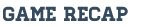 The Girls lost another close match with Brandon. Each team winning 1 Baker game and each Bowler winning one of their 2 games, with the total pinfall going to Brandon. Their next match is this Thursday vs Holly at Richfield Bowl in Flint @ 5:30 PM.